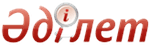 Об утверждении формы актов государственных инспекторовПриказ Министра внутренних дел Республики Казахстан от 29 октября 2015 года № 875. Зарегистрирован в Министерстве юстиции Республики Казахстан 3 декабря 2015 года № 12349      В соответствии с подпунктом 63) пункта 1 статьи 12 Закона Республики Казахстан от 11 апреля 2014 года «О гражданской защите», ПРИКАЗЫВАЮ:
      1. Утвердить прилагаемые формы актов государственных инспекторов по результатам проведенных проверок:
      1) акт о результатах проверки согласно приложению 1 к настоящему приказу;
      2) предписание об устранении нарушений согласно приложению 2 к настоящему приказу;
      3) протокол об административном правонарушении согласно приложению 3 к настоящему приказу;
      4) постановление о наложении административного взыскания согласно приложению 4 к настоящему приказу.
      2. Признать утратившим силу приказ Министра по чрезвычайным ситуациям Республики Казахстан от 11 июня 2014 года № 287 «Об утверждении формы актов государственных инспекторов» (зарегистрированный в Реестре государственной регистрации нормативных правовых актов от 11 июля 2014 года за № 9579, опубликованный от 23 декабря 2014 г., № 249 (27870) «Казахстанская правда», от 23 декабря 2014 года № 249 (28472) «Егемен Қазақстан»).
      3. Комитету по чрезвычайным ситуациям Министерства внутренних дел Республики Казахстан (Петров В.В.) обеспечить:
      1) государственную регистрацию настоящего приказа в Министерстве юстиции Республики Казахстан;
      2) в течение десяти календарных дней после государственной регистрации настоящего приказа, его направление на официальное опубликование в периодических печатных изданиях и в информационно-правовой системе «Әділет»;
      3) направление копии настоящего приказа в течение десяти календарных дней со дня его получения в Республиканское государственное предприятие на праве хозяйственного ведения «Республиканский центр правовой информации» Министерства юстиции Республики Казахстан;
      4) размещение настоящего приказа на интернет-ресурсе Министерства внутренних дел Республики Казахстан;
      5) в течение десяти календарных дней после государственной регистрации настоящего приказа в Министерстве юстиции Республики Казахстан представление в Юридический департамент Министерства внутренних дел Республики Казахстан сведений об исполнении мероприятий, предусмотренных подпунктами 1), 2), 3) и 4) настоящего пункта.
      4. Контроль за исполнением настоящего приказа возложить на заместителя Министра внутренних дел Республики Казахстан Божко В.К.
      5. Настоящий приказ вводится в действие по истечении десяти календарных дней после дня его первого официального опубликования.      Министр
      генерал-полковник полиции                  К. Касымов  Приложение 1      
 к приказу Министра   
 внутренних дел     
 Республики Казахстан  
от 29 октября 2015 года
 № 875           Форма          ТЕКСЕРІС НӘТИЖЕЛЕРІ ТУРАЛЫ АКТІ
АКТ О РЕЗУЛЬТАТАХ ПРОВЕРКИ20__жылғы/года «__»____ _____________________________________________
                          акті жасалған орын/место составления актаТексеріс субъектісінің (объектісінің) орналасу мекенжайы/ Адрес
местоположения субъекта (объекта) проверки:
_____________________________________________________________________
      (облыс, қала, көше, даңғыл/область, город, улица, проспект)           кәсіпорынның басшысы/руководитель предприятия
_____________________________________________________________________
                   аты-жөні /фамилия, инициалыМемлекеттік инспектор (Мемлекеттік инспекторлар)
Государственным инспектором (государственными инспекторами)
_____________________________________________________________________
_____________________________________________________________________
_____________________________________________________________________Тексеріс жүргізген адамның (адамдардың) тегі, аты-жөні (ол
болған кезде), лауазымы/фамилия, имя, отчество (при его наличии) и
должность лица (лиц), проводившего проверку
қатысуымен/в присутствии ___________________________________________
_____________________________________________________________________
тексерілетін субъектінің атауы немесе тегі, аты-жөні (ол болған
кезде), тексеруді жүргізу кезінде қатысқан жеке немесе заңды
тұлға өкілінің лауазымы / наименование или фамилия, имя, отчество
(при его наличии) проверяемого субъекта, должность представителя
физического или юридического лица, присутствовавших при проведении
проверки
_____________________________________________________________________
__________20____ж. аралығында /в период с _____по ____20__ г.
азаматтық қорғау саласындағы (өрт қауіпсіздігі, азаматтық
қорғаныс) Қазақстан Республикасы заңнамасының талаптарын сақтау
жөнінде айрықша тәртіп бойынша, ішінара, жоспардан тыс
(кешенді, тақырыптық) тексеріс жүргізілді/проведена проверка по
особому порядку, выборочная, внеплановая (комплексная, тематическая)
по соблюдению требований законодательства Республики Казахстан в
области гражданской защиты (пожарной безопасности, гражданской
обороны)
_____________________________________________________________________
кәсіпорынның, объектінің, учаскенің атауы/наименование
предприятия, объекта, участка
________________________________________ құқықтық статистика және
арнайы есеп жөніндегі уәкілетті органында тіркелген тексеру
тағайындау туралы 20__ж. «__»_______________ №____актісі
Акт о назначении проверки от «___»______ 20__ года
№___зарегистрированный в уполномоченном органе по правовой статистике
и cпециальным учетам_________________________________________________
Тексеріс жүргізу нәтижесінде азаматтық қорғау (өрт қауіпсіздік,
азаматтық қорғаныс) саласындағы мынадай талаптардың
бұзушылықтары анықталды / По результатам проведения проверки
выявлены следующие нарушения требований в сфере гражданской защиты
(пожарной безопасности, гражданской обороны):      Егер Қазақстан Республикасының заңнамасында өзге де белгіленбесе, тексеріс нәтижесінде анықталған бұзушылықтар бойынша қосымша уақыт және (немесе) қаржылық шығындар қажет болған жағдайда, қарсылықтар болмаған кезде тексерілетін субъект үш жұмыс күнінен кешіктірмей, тексерісті жүргізген бақылау және қадағалау органының басшысымен келісілетін мерзімдерді көрсете отырып, анықталған бұзушылықтарды жою жөнінде қолданылатын шаралар туралы ақпарат беруге құқылы. «Қазақстан Республикасындағы мемлекеттік бақылау және қадағалау туралы» Қазақстан Республикасының 2011 жылғы 6 қаңтардағы № 377-IV Заңының 4-бабы 4-тармағына сәйкес.
      По выявленным в результате проверки нарушениям, в случае необходимости дополнительных временных и (или) финансовых затрат, проверяемый субъект вправе не позднее трех рабочих дней при отсутствии возражений предоставить информацию о мерах, которые будут приняты по устранению выявленных нарушений, с указанием сроков, которые согласовываются с руководителем органа контроля и надзора, проводившего проверку, если иное не установлено законодательством Республики Казахстан. Согласно пункта 4 статьи 24 Закона Республики Казахстан «О государственном контроле и надзоре в РК» от 6 января 2011 года № 377-IV.Тексерілетін субъекті өкілінің, сондай-ақ тексерісті жүргізу кезінде қатысқан адамның актімен танысуы немесе танысудан бас тартуы туралы мәліметтер, олардың қолы немесе қол қоюдан бас тартуы:
Сведения об ознакомлении или об отказе в ознакомлении с актом представителя проверяемого объекта, а также лиц, присутствовавших при проведении проверки, их подписи или отказ от
подписи:_____________________________________________________________
_____________________________________________________________________
_____________________________________________________________________
_________________            ________________________________________
қолы/ подпись/              Тексеріс жүргізген лауазымды адамның
                                   аты-жөні/фамилия, инициалы
                             должностного лица проводившего проверку20_____жылғы/год «______»___________      Актіні алдым / Акт получил_______________          ____________________________________________
қолы/ подпись/                  Кәсіпорынның (қауіпті өндірістік
                                объектінің) басшысы /руководитель
                     предприятия (опасного производственного объекта)20_____ жылғы/год «__»___________  Приложение 2      
 к приказу Министра   
 внутренних дел     
 Республики Казахстан  
от 29 октября 2015 года
 № 875           Форма         20__ жылғы/года           «__»_______________________________________
                                 құрастыру орны/место составленияАдрес местоположения субъекта (объекта) проверки:
_____________________________________________________________________
      (облыс, қала, көше, даңғыл/область, город, улица, проспект)             ___________________________________________
                Объект басшысына /Руководителю объекта
           ұйғарым/предписание____________________________
               _______________________________________
            басшының лауазымы, аты-жөні (ол болған кезде)/
    должность, фамилия, имя, отчество (при его наличии) руководителя                  БҰЗУШЫЛЫҚТАРДЫ ЖОЮ ТУРАЛЫ ҰЙҒАРЫМ
                     ПРЕДПИСАНИЕ ОБ УСТРАНЕНИИ НАРУШЕНИЙМемлекеттік инспекторы (Мемлекеттік инспекторлары)
Государственным инспектором (государственными
инспекторами)________________________________________________________
_____________________________________________________________________
_____________________________________________________________________
Тексеріс жүргізген адамның (адамдардың) аты-жөні, лауазымы
фамилия инициалы, должность лица (лиц), проводившего проверку
қатысуымен/ в присутствии____________________________________________
_____________________________________________________________________
тексерілетін субъектінің атауы немесе аты-жөні, тексерісті
жүргізу кезінде сол жерде болған жеке немесе заңды тұлға
өкілінің лауазымы/ наименование проверяемого субъекта, должность
представителя физического или юридического лица, присутствовавших при
проведении проверки
20____жылғы______ аралығында /в период с____по________20___года
азаматтық қорғау (өрт қауіпсіздік, азаматтық қорғау)
саласындағы Қазақстан Республикасы заңнамасы талаптарының
сақталуына ішінара, жоспардан тыс (кешенді, тақырыптық)
тексеріс жүргізілді/ проведена проверка по особому порядку,
выборочная, внеплановая (комплексная, тематическая) по соблюдению
требований законодательства Республики Казахстан в области
гражданской защиты (пожарной безопасности, гражданской обороны)
_____________________________________________________________________
_____________________________________________________________________
кәсіпорынның, объектінің, учаскенің атауы/наименование
предприятия, объекта, участкаТексеріс тағайындау туралы №__акт 20_ жылғы «__»____тіркелді.
Акт о назначении проверки зарегистрирован «__»__ 20_ года №_________.      «Азаматтық қорғау туралы» 2014 жылғы 11 сәуірдегі
Қазақстан Республикасының Заңын және Қазақстан Республикасының
өзге де нормативтік құқықтық актілерін бұза отырып:
      В нарушение Закона Республики Казахстан от 11 апреля 2014 года
«О гражданской защите» и других нормативных правовых актов Республики
Казахстан:      «Азаматтық қорғау туралы» Қазақстан Республикасы Заңының
16-бабына сәйкес Қазақстан Республикасының азаматтық қорғау
саласындағы заңнамасында белгіленген талаптарды сақтауға,
сондай-ақ мемлекеттік инспекторлардың бұзушылықтарды жою
жөнінде берген ұйғарымын орындауға;
      В соответствии со статьей 16 Закона РК «О гражданской защите»
соблюдать требования, установленные законодательством Республики
Казахстан в сфере гражданской защиты, а также выполнять предписания
по устранению нарушений, выданные государственными инспекторами;Ұйғарымды _____________________________________________ енгізді
 Предписание внес мемлекеттік инспектордың аты-жөні (ол болған
кезде)/ фамилия, имя, отчество (при наличии) государственного
инспектора
__________________________________________________________ алды
лауазымды адамның аты-жөні/получил фамилия, инициалы должностного
лица БАҚЫЛАУЛЫҚ ТЕКСЕРІСТЕРДІҢ НӘТИЖЕЛЕРІ
РЕЗУЛЬТАТЫ КОНТРОЛЬНЫХ ОБСЛЕДОВАНИЙ  Приложение 3      
 к приказу Министра   
 внутренних дел     
 Республики Казахстан  
от 29 октября 2015 года
 № 875           Форма                           ӘКІМШІЛІК ҚҰҚЫҚ БҰЗУШЫЛЫҚ ТУРАЛЫ ХАТТАМА
                    ПРОТОКОЛ ОБ АДМИНИСТРАТИВНОМ ПРАВОНАРУШЕНИИ      «Әкімшілік құқық бұзушылық туралы» Қазақстан Республикасы
Кодексінің 738-бабына сәйкес қаралатын іс жүргізу _____________
тілде жүргізілсін.
      Производство по составляемому протоколу об административном
правонарушении в соответствии со статьей 738 Кодекса Республики
Казахстан «Об административных правонарушениях» вести на_________языке.20__жылғы/года «__»____ _____________________________________________
                 хаттама жасалған орын/место составления протоколаМен/Я _______________________________________________________________
          хаттама толтырушы адамның аты-жөні, лауазымы /фамилия,
               инициалы, должность лица, составившего протокол
Іс қозғалуға қатысты адам туралы мәліметтер
Сведения о лице, в отношении которого возбуждено дело:
_____________________________________________________________________
жеке тұлғалар үшін: лауазымы, аты-жөні (ол болған кезде)/для
физических лиц: должность, фамилия, имя, отчество (при его наличии)
_____________________________________________________________________
         туған жылы, туған жері/ (дата рождения, место рождение)
_____________________________________________________________________
                  тұрғылықты жері/ место жительства
жеке басын куәландыратын құжаты, жеке сәйкестендіру нөмірі
_____________________________________________________________________
Документ удостоверяющий личность, индивидуальный идентификационный
номер________________________________________________________________
            сериясы, нөмірі, кім бергені/серия, номер, кем выдан
тұрғылықты жері бойынша тіркелуі туралы мәлімет _________________
Сведения о регистрации по месту жительства
жұмыс орны және лауазымы __________________________________________
Место работы, должность______________________________________________Телефонының, факсының, ұялы байланысының абоненттік нөмірі және
(немесе) электронды мекенжайы (егер олар болса)/Абонентский номер
телефона, факса, сотовой связи и (или) электронный адрес (если они
имеются)_____________________________________________________________Заңды тұлғалар үшін: толық атауы, орналасқан жері ______________
Для юридических лиц: полное наименование, местонахождение ___________Заңды тұлға ретінде мемлекеттік тіркелу (жаңа тіркелу) нөмірі
мен күні ____________________________________________________________
Номер и дата государственной регистрации (перерегистрации)
юридического лица ___________________________________________________Бизнес-сәйкестендіру нөмірі мен банк деректемелері
_____________________________________________________________________
Бизнес-идентификационный номер и банковские реквизиты
_____________________________________________________________________Телефонының, факсының, ұялы бйланысының абоненттік нөмірі және
(немесе) электронды мекенжайы (болса)/Абонентский номер телефона,
факса, сотовой связи и (или) электронный адрес (если они
имеются)_____________________________________________________________Әкімшілік құқық бұзушылықтың мәні, оны жасаған орны және уақыты
/место, время совершения и существо административного правонарушения
_____________________________________________________________________
_____________________________________________________________________
_____________________________________________________________________
_____________________________________________________________________
_____________________________________________________________________
_____________________________________________________________________
_____________________________________________________________________
                әкімшілік бұзушылықтың орны мен мәні/
           место и суть административного правонарушенияҚазақстан Республикасының 2014 жылғы 5 шілдедегі «Әкімшілік
құқық бұзушылық туралы» кодексінің _____________бабында
(баптарында) көзделген құқық бұзушылық жасалды
Совершено административное правонарушение, предусмотренное статьей
(статьями)___________ Кодекса Республики Казахстан от 5 июля 2014
года «Об административных правонарушениях»Жеке (заңды) тұлғаның заңды өкілдері _____________________________
Законные представители физического (юридического) лицаКуәгерлер, жәбіленушілер __________________________________________
Свидетели, потерпевшие ____________________________________________
_____________________________________________________________________
_____________________________________________________________________
 аты-жөні, тұрғылықты жері – фамилия, инициалы, место жительстваКуәгерлерге Қазақстан Республикасының 2014 жылғы 5 шілдедегі
«Әкімшілік құқық бұзушылық туралы» кодексінің 754-бабында
көзделген олардың құқықтары мен міндеттері түсіндірілді/
Свидетелям разъяснены их права и обязанности, предусмотренные
статьей 754 Кодекса Республики Казахстан от 5 июля 2014 года «Об
административных правонарушениях».Метрологиялық тексерістің атауы, нөмірі, күні, техникалық
құралдың көрсеткіштері ____________________________________________
Название, номер, дата метрологической проверки, показания
технического средстваІсті жүргізуге қажетті өзге де мәліметтер /Иные сведения
необходимые для разрешения дела
_____________________________________________________________________Құқық бұзушыға Қазақстан Республикасының 2014 жылғы 5 шілдедегі
«Әкімшілік құқық бұзушылық туралы» кодексінің 744, 747,
810-баптарында көзделген олардың құқықтары мен міндеттері
түсіндірілді/правонарушителю разъяснены его права и обязанности,
предусмотренные статьями 744, 747, 810 Кодекса Республики Казахстан
от 5 июля 2014 года «Об административных
правонарушениях».____________________________________________________
                                       Қолы/подписьҚорғаушы мен аудармашының заң жөніндегі көмегі
В юридической помощи защитника и переводчика
_____________________________________________________________________
        қажет, қажет емес/нуждаюсь, не нуждаюсь (қолы /подпись)Жеке тұлғаның (заңды тұлғаның) өкілінің, түсіндірмесі __________
объяснение физического (представителя юридического) лица
_____________________________________________________________________
                           (қолы/ подпись)Хаттамаға қоса ___________________________________________ беріледі
К протоколу прилагаетсяІс бойынша шешімді лауазымды адам қабылдағаны туралы хабарланды
Извещен о том, что решение по делу будет принято должностным лицом
_____________________________________________________________________
уәкілетті орган немесе оның аумақтық бөлімшесінің толық атауы/
полное наименование уполномоченного органа или его территориального
подразделения
лауазымды адамның аты-жөні, қызметі мекенжайы бойынша
фамилия, инициалы должностного лица, должность
_____________________________________________________________________
мекенжайы бойынша күні, уақыты/ по адресу, дата, время
_______________________Хаттама толтырған адам ____________________________________________
Лицо, составившее протокол (қолы/подпись)Әкімшілік құқық бұзушылық жасаған адам ___________________________
Лицо, совершившее административное правонарушение (қолы/ подпись)Куәгерлер __________________________________________________________
Свидетели (қолы / подпись)Хаттамамен таныстым. Хаттаманың көшірмесін алдым ________________
С протоколом ознакомлен. Копию протокола получил (а) (қолы/ подпись)Тисті тәртіпте хабарланған, іс қозғалуға қатысты адам болмаған
немесе келмеген жағдайда / В случае отсутствия или неявки
надлежащим образом извещенного лица, в отношении которого возбуждено
дело
_____________________________________________________________________
(Іс қозғалуға қатысты адам болмағаны немесе келмегені туралы
қолы/ подпись с отметкой в нем об отсутствии или неявке лица, в
отношении которого возбуждено дело)Әкімшілік бұзушылық туралы іс қозғалған адамға қатысты
әкімшілік бұзушылық туралы хаттаманы қол қою арқылы алудан бас
тартқан жағдайда жазба/ Запись в случае отказа в принятии под
расписку протокола об административном правонарушении лицом, в
отношении которого возбуждено дело об административном правонарушении
_____________________________________________________________________
                   (жазба/запись, қолы/ подпись)
Әкімшілік бұзушылық туралы іс қозғалған адамға қатысты ол
болмағанда құрастырылған жағдайда хаттаманы пошта арқылы
жолданғаны туралы ақпарат/ Информация о направлении протокола по
почте в случае его составления в отсутствие лица, в отношении
которого возбуждено дело об административных правонарушениях
_____________________________________________________________________
               (жазба, түбіртектің №, қолы /подпись)
20____жылғы/года «___»_____  Приложение 4      
 к приказу Министра   
 внутренних дел     
 Республики Казахстан  
от 29 октября 2015 года
 № 875           Форма         20__жылғы/года. «__» ______    ______________________________________
                             істі қарау орны/место рассмотрения дела                  ӘКІМШІЛІК ЖАЗА ҚОЛДАНУ ТУРАЛЫ ҚАУЛЫ
            ПОСТАНОВЛЕНИЕ О НАЛОЖЕНИИ АДМИНИСТРАТИВНОГО ВЗЫСКАНИЯУәкілетті адам _____________________________________________________
Уполномоченное лицо _________________________________________________
(лауазымы, аты-жөні, уәкілетті органның немесе оның аумақтық
бөлімшесінің атауы/ должность, фамилия, инициалы, наименование
уполномоченного органа или его территориального подразделения)Қазақстан Республикасының 2015 жылғы 15 шілдедегі «Әкімшілік
құқық бұзушылық туралы» кодексінің 686, 821, 822-баптарына
сәйкес, жеке тұлға/заңды тұлға жасаған құқық бұзушылық туралы
әкімшілік іс жүргізудің материалдарын қарап шығып/ В
соответствии со статьями 686, 821, 822 Кодекса Республики Казахстан
«Об административных правонарушениях», рассмотрев материалы
административного производства о правонарушении, совершенном:
жеке тұлға үшін: аты-жөні (ол болған кезде), тұрғылықты жері,
туған жылы, күні
_____________________________________________________________________
для физических лиц: фамилия, имя, отчество (при его наличии), место
жительства, дата рождения ___________________________________________
тұрғылықты жері бойынша тіркелуі туралы мәлімет _________________
сведения о регистрации по месту жительства
_____________________________________________________________________
жеке басын куәландыратын құжаты, жеке сәйкестендіру нөмірі
_____________________________________________________________________
документ удостоверяющий личность, индивидуальный идентификационный
номер _______________________________________________________________
            сериясы, нөмірі, кім берді/серия, номер, кем выдан
жұмыс орны және лауазымы __________________________________________
место работы, должность _____________________________________________
Заңды тұлғалар үшін: толық атауы, орналасқан жері
_____________________________________________________________________
Для юридических лиц: полное наименование, местонахождение
_____________________________________________________________________
Заңды тұлға ретінде мемлекеттік тіркелу (жаңа тіркелу) нөмірі
мен күні ____________________________________________________________
Номер и дата государственной регистрации (перерегистрации)
юридического лица ___________________________________________________
Бизнес-сәйкестендіру нөмірі мен банк деректемелері
_____________________________________________________________________
Бизнес-идентификационный номер и банковские реквизиты
_____________________________________________________________________«Әкімшілік құқық бұзушылық туралы» Қазақстан Республикасы
кодексінің 738-бабына сәйкес қаралатын іс жүргізу
_____________________ тілде жүргізілсін.
Производство по рассматриваемому делу в соответствии со статьей 738
Кодекса Республики Казахстан «Об административных правонарушениях»
вести на __________________________ языке.___________________________ талаптарын бұзғаны үшін «Әкімшілік
құқық бұзушылық туралы» Қазақстан Республикасы кодексінің
_________________ баптарымен жауапкершілік көзделген
Ответственность предусмотрена статьями Кодекса Республики Казахстан
«Об административных правонарушениях» _______________ за нарушение
требований __________________________________________________________
_____________________________________________________________________Істі қарау кезінде анықталған мән-жайлар ________________________
Обстоятельства, установленные при рассмотрении дела
_____________________________________________________________________
_____________________________________________________________________
_____________________________________________________________________Талаптарын бұзғаны үшін мемлекеттік инспектор ҚАУЛЫ ЕТТІ:
жеке тұлға/заңды тұлға ______________________________________
сомада айыппұл түріндегі әкімшілік жазаға тартылсын айлық
есептік көрсеткіш/сомасы жазбаша жазылады
за нарушение требований государственный инспектор ПОСТАНОВИЛ:
физическое лицо/ юридическое лицо подвергнуть административному
взысканию в виде ____________________________________________________
            (штраф или предупреждение/месячный расчетный показатель/
                              сумма прописью)Осы қаулы жөнінде «Әкімшілік құқық бұзушылық туралы» Қазақстан
Республикасы кодексінің 831, 832-баптарына сәйкес тапсырылған
күнінен бастап күнтізбелік 10 тәуліктің ішінде жоғарыда тұрған
органға (лауазымды адамға) немесе сотқа шағымдануға болады
/Настоящее постановление в течение 10 суток со дня вручения в
соответствии со статьями 831, 832 Кодекса Республики Казахстан «Об
административных правонарушениях» может быть обжаловано в вышестоящий
орган (должностному лицу) или суду.«Әкімшілік құқық бұзушылық туралы» Қазақстан Республикасы
кодексінің 893-бабына сәйкес, жоғарыда көрсетілген айыппұлды 30
күн ішінде Қазақстан Республикасының Қаржы министрлігі
Қазынашылық комитетінің банкіндегі № _______________ бюджеттік
есепшотына ___________________ қаласы бойынша «Салық комитеті»
мемлекеттік мекемесіне, бизнес-сәйкестендіру нөмірі___________,
банк-сәйкестендіру коды ____________________ айыппұлдың
төленгені жөнінде мемлекеттік инспекторға ұсынуыңыз қажет.
В соответствии со статьей 893 Кодекса Республики Казахстан «Об
административных правонарушениях» внести вышеуказанный штраф в
течение 30 дней на бюджетный счет №_________________в банк Комитета
Казначейства Министерства финансов Республики Казахстан,
код______________государственное управление «Комитет государственных
доходов» по городу _______________________, бизнес-идентификационный
номер_____________________, Бинифициар банка_______________банковский
идентификационный код _______________ и представить квитанцию об
оплате штрафа государственному инспектору.Белгіленген мерзімде айыппұл төленбеген жағдайда «Әкімшілік
құқық бұзушылық туралы» Қазақстан Республикасы кодексінің 894,
895-баптарына сәйкес айыппұлды мәжбүрлі түрде төлету үшін қаулы
сот орындаушыларына жолданады./ В случае неуплаты штрафа в
установленный срок в соответствии со статьями 894, 895 Кодекса
Республики Казахстан «Об административных правонарушениях»
постановление направляется судебным исполнителям для принудительного
взыскания штрафа.
      Әкімшілік бұзушылық туралы іс қозғалған адамға қатысты ол
болмағанда құрастырылған жағдайда хаттаманы пошта арқылы
жолданғаны туралы ақпарат/ Информация о направлении протокола по
почте в случае его составления в отсутствие лица, в отношении
которого возбуждено дело об административных правонарушениях.
_____________________________________________________________________
               (жазба, түбіртектің №, қолы /подпись)Уәкілетті адам _____________________________________________________
Уполномоченное лицо _________________________________________________
       лауазымы, бөлімнің, органның атауы, тегі, аты-жөні, қолы/
   должность, наименование отдела, органа, фамилия, инициалы, подписьҚаулымен таныстым. Қаулының көшірмесін алдым ____________________
С постановлением ознакомлен                 (күні-дата, қолы-подпись)
Копию постановления получил© 2012. РГП на ПХВ Республиканский центр правовой информации Министерства юстиции Республики КазахстанҚазақстан Республикасы
Ішкі істер министрлігі
Төтенше жағдайлар
комитеті ведомствосының
немесе аумақтық органының
атауы
Қазақстан Республикасы
Ішкі істер министрлігі
Төтенше жағдайлар
комитеті ведомствосының
немесе аумақтық органының
мекенжайы және телефон / факс нөмірі
20__жылғы «____» ________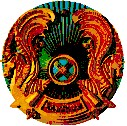 Наименование ведомства
или территориального
органа Комитета по
чрезвычайным ситуациям
Министерства внутренних
дел Республики
Казахстан адрес и
№ телефонов/факсов
ведомства или
территориального органа
Комитета по
чрезвычайным ситуациям
Министерства внутренних
дел Республики
Казахстан
_______________________ Акт құрастыру орны/
место составления Акта№ рет/санҚазақстан Республикасы заңнамасында белгіленген талаптардың, тармақтарын, баптарын көрсете отырып, анықталған бұзушылықтарды қысқаша жазу, бұзушылықтарды табу орны/Краткое изложение выявленных нарушений с указанием статей, пунктов требований, установленных законодательством Республики Казахстан, место обнаружения нарушенийНегіздеме (тексеріс парағының атауы және бұзушылықтар анықталған талаптардың тармақтары)/ Основание (наименование проверочного листа и пункты требований, по которым выявлены нарушения)1231.2.3.рет/сан №Қазақстан Республикасы заңнамасында белгіленген талаптардың баптарын, тармақтарын көрсете отырып, анықталған бұзушылықтардың қысқаша мазмұны, бұзушылықтарды табу орны/Краткое изложение выявленных нарушений с указанием статей, пунктов требований, установленных законодательством РК, место обнаружения нарушений, основание (наименование проверочного листа и пункты требований, по которым выявлены нарушения)Айқындалған бұзушылықтарды жою мерзімі/Сроки устранения выявленных нарушенийАйқындалған бұзушылықтарды жою туралы белгі ( жойылды немесе жойылған жоқ) /Отметка об устранении выявленных нарушений (устранено или не устранено)12341.2.3.Тексеріс мерзімі
Дата обследованияОрындалмаған шаралардың №
Невыполненых мероприятийТексерісті жүргізген кім (аты-жөні, лауазымы, қолы)
Кто проводил обследование (должность, Ф.И.О., подпись)Танысқан кім (аты-жөні, лауазымы, қолы)
Кто ознакомлен (должность, Ф.И.О. подпись)